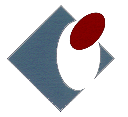 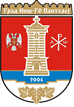 Република СрбијаНАЦИОНАЛНА СЛУЖБА ЗА ЗАПОШЉАВАЊЕ	                                            ОПШТИНА ПАНТЕЛЕЈНа основу члана 43 став 1 тачка 7 Закона о запошљавању и осигурању за случај незапослености („Сл. гласник РС“, бр. 36/09, 88/10, 38/15, 113/17 – др. закон и 113/17), члана 11 став 1 тачка 3 Закона о професионалној рехабилитацији и запошљавању особа са инвалидитетом („Сл. гласник РС“, бр. 36/09 и 32/13) и чл. 94 и 129 Правилника о критеријумима, начину и другим питањима од значаја за спровођење мера активне политике запошљавања („Сл. гласник РС“, бр. 102/15, 5/17 и 9/18), потписаног Споразума број 0306-101-1/2021ГРАДСКА ОПШТИНА ПАНТЕЛЕЈ НИШ  И НАЦИОНАЛНА СЛУЖБА ЗА ЗАПОШЉАВАЊЕ РасписујуЈАВНИ КОНКУРСЗА ОРГАНИЗОВАЊЕ СПРОВОЂЕЊА ЈАВНИХ РАДОВА НА КОЈИМА СЕ АНГАЖУЈУ НЕЗАПОСЛЕНА ЛИЦА У 2021. ГОДИНИI ОСНОВНЕ ИНФОРМАЦИЈЕПрограм   јавних   радова   намењен   је   радном   ангажовању   првенствено   теже запошљивих незапослених лица и незапослених у стању социјалне потребе, ради очувања и унапређења радних способности незапослених, као и ради остваривања одређеног друштвеног интереса. Јавни рад спроводи послодавац - извођач јавног рада, кога одређује Национална служба за запошљавање (у даљем тексту: Национална служба) на основу јавног конкурса.Послодавац - извођач јавног рада може организовати спровођење јавних радова са незапосленим лицима, која припадају некој од следећих категорија:-	млади до 30 година живота, вишкови запослених, старији од 50 година, лица без квалификација и нискоквалификовани, особе са инвалидитетом, Роми, радно способни корисници новчане социјалне помоћи, дугорочно незапослени (на евиденцији дуже од 12 месеци а посебно незапослена лица која траже посао дуже од 18 месеци), млади у домском смештају, млади у хранитељским породицама, млади у старатељским породицама и жртве породичног насиља.Категорија младих у домском смештају, хранитељским и старатељским породицама подразумева младе до 30 година старости који су имали или имају статус младих у домском смештају, хранитељским и старатељским породицама.Такође, у програме и мере активне политике запошљавања потребно је укључивати и остала теже запошљива лица из посебно осетљивих категорија незапослених као што су: жене (посебно жене жртве трговине људима), избегла и расељена лица, повратници према споразуму о реадмисији, самохрани родитељи, супружници из породице у којој су оба супружника незапослена, родитељи деце са сметњама у развоју, бивши извршиоци кривичних дела и сл. на начин којим се омогућава њихова интеграција на тржиште рада.Пре  укључивања  у програм  Национална  служба  врши  проверу  испуњености законских и услова овог јавног конкурса за незапослено лице.На јавним радовима се радно ангажује најмање 5 (пет) незапослених лица из наведених категорија незапослених.Максимална дужина трајања јавног рада је четири месеца, у складу са расположивим финансијским средствима.Уговором о привременим и повременим пословима утврдиће се број радних дана за свако лице укључено у јавни рад.Јавни радови се могу спроводити у областима:   Уређења и одржавања околине и заштите животне средине и природе Средства намењена за организовање спровођења јавних радова користе се за:	исплату  накнаде  за  обављен  посао  лицима  ангажованим  на  јавним радовима по основу уговора о привременим и повременим пословима, у висини до 22.000,00 динара по лицу, на месечном нивоу за пун фонд радних часова, односно сразмерно времену радног ангажовања на месечном нивоу; која се увећава за припадајући порез и доприносе за обавезно социјално осигурање. Наведена накнада обухвата и трошкове доласка и одласка са рада;	накнаду трошкова спровођења јавних радова послодавцу, у свим областима, једнократно, у висини од:- 1.000,00 динара по лицу за јавне радове који трају месец дана,- 1.500,00 динара по лицу за јавне радове који трају два месеца,- 2.000,00 динара по лицу за јавне радове који трају три и четири месеца;	накнаду  трошкова  обуке:  у  зависности  од  врсте  и  сложености  послова  које обухвата јавни рад, у току првог месеца спровођења јавних радова може се организовати обука, по интерном програму послодавца или програму образовне установе,  односно  за  лица  ангажована  код  послодавца  -  пружаоца  услуга социјалне заштите, у складу са законом; по завршетку обуке лицу се издаје потврда/сертификат/лиценца о стеченим компетенцијама; послодавцу - извођачу јавног рада, односно образовној установи, исплаћују се средства у једнократном износу од 1.000,00 динара по ангажованом лицу које је завршило обуку и којем је издата потврда о стеченим компетенцијама; накнада трошкова обуке не може бити исплаћена за лица која су у претходном периоду већ завршила предвиђену обуку; Национална служба   процењује   оправданост   потребе   за   обуком,   уколико   исто није регулисано законом.II УСЛОВИ ЗА ПОДНОШЕЊЕ ПРИЈАВЕПраво учешћа на Јавном конкурсу за организовање спровођења јавних радова на којима се ангажују незапослена лица имају:органи аутономне покрајине и органи јединица локалне самоуправе,Право на доделу средстава за организовање спровођења јавног рада послодавац - извођач јавног рада може да оствари под условом да је измирио раније уговорне и друге обавезе према Националној служби, осим за обавезе чија је реализација у току, уколико исте редовно измирује.III ПОДНОШЕЊЕ ПРИЈАВЕ Документација за подношење пријаве:попуњена пријава за спровођење јавног рада на прописаном обрасцу, са детаљно разрађеним активностима у термин плану;фотокопија решења надлежног органа о упису у регистар, уколико послодавац - извођач јавног рада није регистрован у АПР; фотографије места извођења јавног рада - за јавне радове који се спроводе у области одржавања и заштите животне средине и природе и одржавања и обнављања јавне инфраструктуре (максимално три фотографије за сваку локацију);Уколико послодавац - извођач јавног рада организује обуку, неопходно је приложити интерни програм обуке или програм образовне установе на прописаном обрасцу Националне службе, као и биографију инструктора/предавача, осим послодавца - пружаоца услуга социјалне заштите, који подлеже обавези оспособљавања новозапослених у складу са законом.Национална служба задржава право да тражи и друге доказе и документацију од значаја за спровођење поступка одлучивања о одобравању средстава за спровођење јавних радова.Начин подношења пријавеПријава за спровођење јавног рада подноси се у два примерка, надлежној организационој јединици Национaлне службе, према месту спровођења јавног рада, путем поште или на мејл НСЗ pisarnica.nis@nsz.gov.rs, на прописаном обрасцу који се може добити у организационој јединици Национaлне службе Филијала Ниш или преузети на сајту www.nsz.gov.rs.IV ДОНОШЕЊЕ ОДЛУКЕОдлука о одобравању средстава за спровођење јавног рада доноси се на основу ранг- листе, а након провере испуњености услова Јавног конкурса и бодовања поднете пријаве, односно приложене документације  послодавца - извођача јавног рада од стране Националне службе, а уз претходну сагласност Општине на формирану ранг листу, у року од 15 дана од дана истека јавног конкурса. Изузетно, пријаве које испуњавају услове Јавног конкурса, а по којима није позитивно одлучено у наведеном року, могу бити поново узете у разматрање уколико се за то стекну услови.Приликом одлучивања процењује се оправданост укључивања броја  лица  и/или  трајања  јавног  рада  из  пријаве,  као  и  оправданост  поднете пријаве послодавца - извођача јавног рада коме је 2019, 2020. и 2021. године финансирано спровођење јавног рада у истој области, у складу са износом средстава који је опредељен за надлежну филијалу Националне службе.Списак послодаваца - извођача којима је одобрено спровођење јавних радова се објављује на огласној табли надлежне филијале Националне службе,   и огласној табли Градске општине Пантелеј Ниш.*Критеријум „Претходно коришћена средства Националне службе по програму јавних радова“ односи се на 2019, 2020. и 2021. годину., које је организовала и финансирала, у целости или делимично Национална служба. Наведене податке из пријаве за спровођење јавног рада Национална служба ће проверавати увидом у своју евиденцију.**Критеријум „Процена важности поднете пријаве за спровођење јавног рада за локално тржиште рада за подручје надлежне филијале“ подразумева да је директор надлежне филијале донео одлуку о додатним критеријумима, која је истакнута на огласној табли надлежне филијале уз јавни конкурс. На основу одлуке је могуће доделити до 10 бодова, узимајући у обзир следеће критеријуме: развијеност општине, друштвену корист која се остварује кроз реализацију јавног рада, привредни значај за развој региона, мишљење надлежног органа територијалне аутономије или локалнесамоуправе / локалног савета за запошљавање и др.V ЗАКЉУЧИВАЊЕ УГОВОРАПослодавац - извођач јавног рада је дужан да након донете одлуке о одобравању средстава за спровођење јавног рада, а пре закљученог уговора о спровођењу јавног рада, закључи уговор о привременим и повременим пословима са изабраним незапосленим лицима са евиденције незапослених.Датум ангажовања лица са којима је закључен уговор о привременим и повременим пословима не може бити пре датума закључивања уговора о спровођењу јавног рада, нити  након  60  дана  од  дана  доношења  одлуке  о  одобравању  средстава  за спровођење јавног рада.Председник Градске општине Пантелеј Ниш, директор филијале Националне службе по овлашћењу директора Националне службе или други запослени којег овласти директор Националне службе и послодавац - извођач јавног рада, у року од 30 дана од дана доношења одлуке закључују уговор којим се уређују међусобна права и обавезе и на основу којег се врши исплата средстава.  Изузетно,  уколико  од  датума  доношења  одлуке  до  краја  календарске године има мање од 30 дана, уговор се закључује до краја те календарске године.Документација за закључивање уговора о спровођењу јавног рада:	уговори о привременим и повременим пословима са незапосленим лицима, као доказ о ангажовању лица на јавном раду;	нови термин план потписан од стране послодавца - извођача јавног рада, уколико је  у  поступку  разматрања  пријаве  за  спровођење  јавног  рада  извршена корекција броја лица и/или дужине трајања јавног рада;	спецификација  средстава   -  материјала  за   рад,   у  складу   са   одобреним средствима за накнаду трошкова спровођења јавног рада;доказ о именовању координатора програма јавног рада (координатор ангажованих лица на спровођењу јавног рада може бити искључиво запослени код послодавца - извођача јавног рада кога определи као одговорног за извршавање ових послова);	потврда банке о отвореном наменском рачуну и картон депонованих потписа наменског рачуна, важећих у моменту пријема средстава обезбеђења и давања меничног овлашћења или потврда о отвореном евиденционом рачуну и образац овере потписа (ОП образац);	одговарајуће  средство  обезбеђења  уговорних  обавеза  у  складу  са  извором финансирања послодавца - извођача јавног рада;	за правна лица - доказ о извршеној регистрацији меница (попуњен и потписан захтев за регистрацију меница);	фотокопија/очитана лична карта одговорног лица послодавца - извођача јавног рада/жиранта и    други докази у зависности од статуса жиранта*.У циљу закључивања уговора о спровођењу јавног рада, послодавац - извођач јавног рада је у обавези да достави и одговарајућа средства обезбеђења уговорних обавеза:1.  За предузетника:	за одобрена средства у износу до 2.000.000,00 динара - две истоветне бланко трасиране менице корисника средстава са два жиранта и меничним овлашћењем;	за одобрена средства у износу од 2.000.001,00 динара и више - банкарска гаранција  у  вредности  одобрених  средстава  са  роком  важења  од  6 месеци од дана издавања и једна бланко трасирана меница са једним жирантом и меничним овлашћењем.2.  За правно лице:	за одобрена средства у износу до 2.000.000,00 динара - две истоветне бланко соло менице са меничним овлашћењем;	за одобрена средства у износу од 2.000.001,00 динара и више - банкарска гаранција  у  вредности  одобрених  средстава  са  роком  важења  од  6 месеци од дана издавања и једна бланко соло меница са меничним овлашћењем.3.  За кориснике јавних средстава:	изјава одговорног лица, послодавца - извођача јавног рада корисника јавних средстава, да су обезбеђени сви предуслови за отпочињање спровођења јавног рада и да не постоји могућност прилагања одговарајућег средства обезбеђења.* Жирант може бити свако пословно способно физичко лице које је у радном односу на неодређено време, физичко лице које самостално обавља своју делатност (предузетник), односно лице које самостално обавља делатност у складу са посебним законом (нпр. адвокат, нотар, јавни извршитељ и сл.), пензионер.Статус послодавца - извођача јавног рада у погледу извора средстава финансирања биће проверен од стране Националне службе на основу расположивих података Управе за трезор и Народне банке Србије.Почетком спровођења јавног рада сматра се датум пријаве на осигурање првог незапосленог лица ангажованог на јавном раду.VI ОБАВЕЗЕ ИЗ УГОВОРАПослодавац - извођач јавног рада дужан је да:	радно ангажована лица задржи до истека трајања јавног рада и изврши пријаву на обавезно социјално осигурање; у случају престанка радног ангажовања незапосленог лица, послодавац - извођач јавног рада у року од 15 дана врши замену другим незапосленим лицем из исте категорије и истог нивоа квалификације, за преостало време спровођења јавног рада, у складу са предвиђеним трајањем по закљученом уговору за спровођење јавног рада; пре укључивања у програм/замену, Национална служба врши проверу испуњености законских и услова овог јавног конкурса за незапослено лице;редовно, у законски утврђеним роковима, врши уплату уговорене накнаде за обављени посао, на текући рачун лица ангажованих на јавном раду и доставља доказе;редовно врши уплату припадајућих пореза и доприноса за обавезно социјално осигурање за лица из уговора и доставља доказе;редовно доставља доказе о утрошку пренетих средстава за трошкове накнаде спровођења јавног рада, у складу са уговором;доставља доказе о утрошку пренетих средстава за трошкове обуке;организује заштиту и безбедност радно ангажованих лица, у складу са законом и захтевом стандарда за конкретне послове јавног рада;достави фотокопију потврде/сертификата о стеченим компетенцијама радно ангажованих лица на спровођењу јавног рада након завршене обуке, на прописаном обрасцу, односно фотокопију потврде, у складу са законом;месечно доставља извештај о спровођењу јавног рада, на прописаном обрасцу;Националној служби омогући контролу реализације уговорних обавеза и увид у сву потребну документацију и ток спровођења јавног рада;обавести Националну службу о свим променама које су од значаја за реализацију уговора у року од осам дана од дана настанка промене;достави Националној служби фотографије места извођења јавног рада по завршетку јавног рада - за јавне радове који се спроводе у области одржавања и заштите животне средине и природе и одржавања и обнављања јавне инфраструктуре (максимално три фотографије за сваку локацију).У случају неиспуњења или делимичног испуњења обавеза из уговора, послодавац - извођач јавног рада је у обавези да врати цео или сразмеран износ исплаћених средстава увећан за законску затезну камату од дана преноса средстава.VII ЗАШТИТА ПОДАТАКА О ЛИЧНОСТИСви подаци о личности који буду достављени Националној служби биће обрађивани искључиво у сврху учешћа у Јавном конкурсу, а у складу са Законом о заштити података о личности. Приступ личним подацима имаће само овлашћена лица Националне службе која су обавезана на чување поверљивости података о личности и неће их откривати трећој страни, осим ако је то неопходно у сврху контроле поступка спровођења Јавног позива или ревизије.Национална служба ће чувати податке о личности у року предвиђеним законом, уз примену одговарајућих техничких, организационих и кадровских мера. Лица чији се подаци обрађују имају право на приступ, исправку и брисање својих података, право на ограничење обраде својих података, право на приговор и право на притужбу Поверенику за информације од јавног значаја и заштиту података о личностиVIII ОСТАЛЕ ИНФОРМАЦИЈЕИнформације  о  јавном  конкурсу  могу се  добити  у организационој  јединициНационалне службе Филијала Ниш или на сајту www.nsz.gov.rs; на сајту Градске општине Пантелеј НишЈавни конкурс је отворен закључно са 15.04.2021.БОДОВНА ЛИСТА – ЈАВНИ РАДОВИБОДОВНА ЛИСТА – ЈАВНИ РАДОВИБОДОВНА ЛИСТА – ЈАВНИ РАДОВИКритеријумиКритеријумиБрој бодоваДужина трајања јавног рада3 и 4 месеца20Дужина трајања јавног рада2 месеца10Дужина трајања јавног рада1 месец5Претходно коришћена средства Националне службе по програму јавних радова*Нису раније коришћена средства10Претходно коришћена средства Националне службе по програму јавних радова*Коришћена средства у другим областима5Претходно коришћена средства Националне службе по програму јавних радова*Коришћена средства у истој области 0Процена важности поднете пријаве за спровођење јавног рада за локално тржиште рада за подручје надлежне филијале**Процена важности поднете пријаве за спровођење јавног рада за локално тржиште рада за подручје надлежне филијале**до 10МАКСИМАЛАН БРОЈ БОДОВАМАКСИМАЛАН БРОЈ БОДОВА40